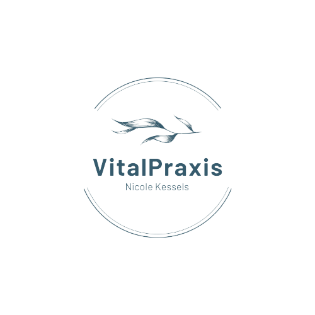 Anmeldeformular zur SchwangerenmassageDatum:___________________	Uhrzeit:______________	Ort:___________________________Nachname:_______________________	Vorname:___________________________________Geburtsdatum:______________________________________________________________________Straße/Nr.:_____________________________	PLZ:__________	Ort:_____________________Beruf:_____________________________________________________________________________Email:_____________________________________________________________________________Handy:____________________________________________________________________________Geburtstermin:_________________________	SSW aktuell:_________________________________Medizinische Betreuung durch:Arzt/Ärztin/Hebamme:________________________________________________________________Sind Sie während der Schwangerschaft krankgeschrieben?  ⃝ JA	⃝ NEINWenn ja, weshalb?___________________________________________________________________Das ist meine _______________________ Schwangerschaft und ich habe ________________ Kinder.Gab es in der aktuellen Schwangerschaft Komplikationen? ⃝ JA	⃝ NEINWurde vor kurzem eine Fruchtwasseruntersuchung durchgeführt? ⃝ JA	⃝ NEINWenn ja, wann?_____________________________________________________________________ACHTUNG: Nach einer Fruchtwasseruntersuchung darf erst 2 Wochen später massiert werden!Weshalb möchten Sie massiert werden?__________________________________________________Gibt es besondere Beschwerden?_______________________________________________________Wie sind Sie auf mich aufmerksam geworden?_____________________________________________